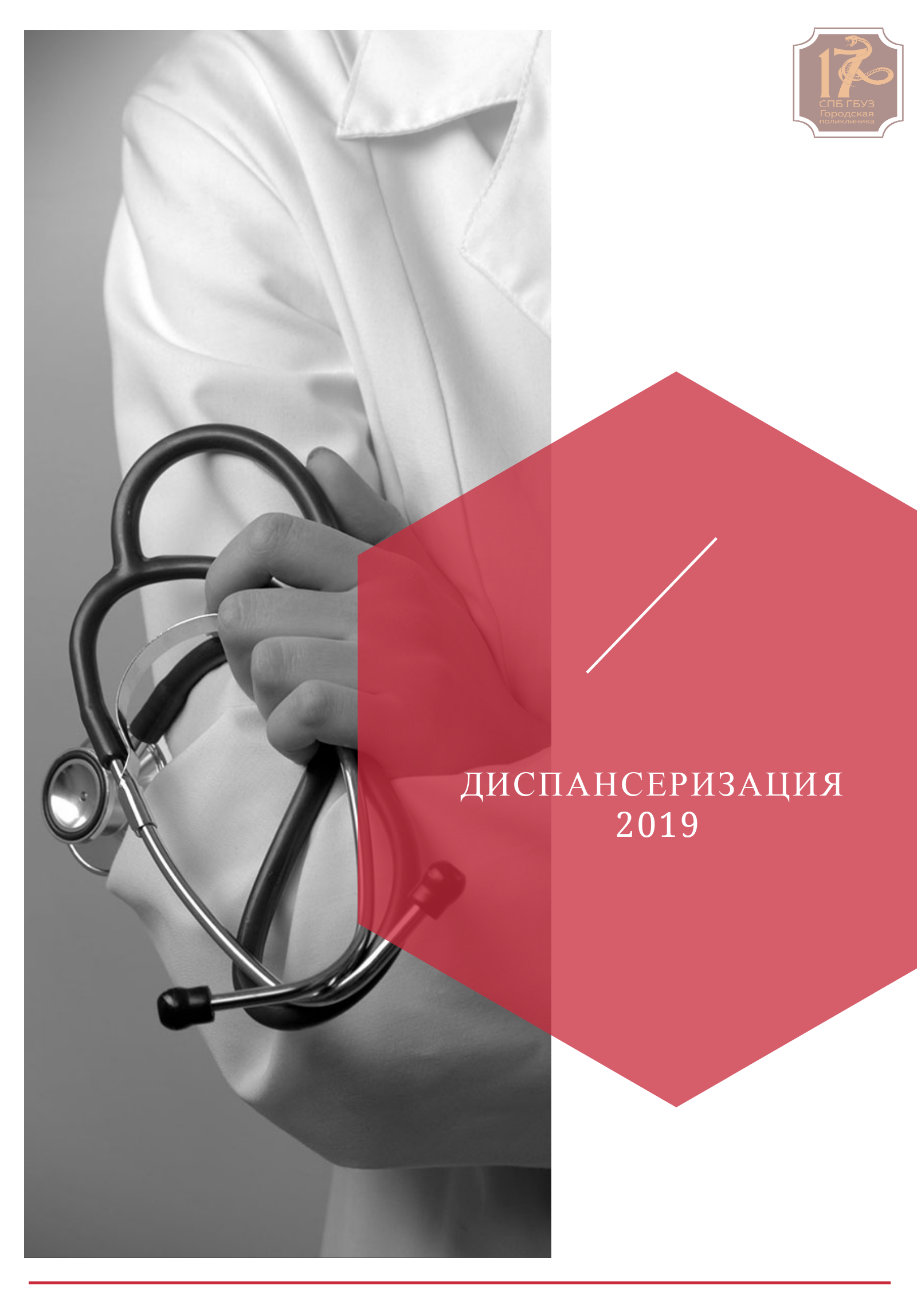 ДИСПАНСЕРИЗАЦИЯ 2019Диспансеризация - это профилактический медосмотр. 

КАКИЕ ГОДА РОЖДЕНИЯ ПОДПАДАЮТ ПОД ДИСПАНСЕРИЗАЦИЮ В 2019 ГОДУ? 

Под диспансеризацию в 2019 году попадают следующие года рождения: 1920, 1923, 1926, 1929, 1932, 1935, 1938, 1941, 1944, 1947, 1950, 1953, 1956, 1959, 1962, 1965, 1968, 1971, 1974, 1977, 1980, 1983, 1986, 1989, 1992, 1995, 1998. 

Как проводится диспансеризация? 

Диспансеризация выполняется в 2 этапа. Первый этап диспансеризации (скрининг) проводится с целью выявления у граждан признаков хронических неинфекционных заболеваний, факторов риска их развития. Второй этап проводиться по показаниям.

Первый этап включает: 
-опрос (анкетирование), направленное на выявление хронических неинфекционных заболеваний, факторов риска их развития, потребления наркотических средств и психотропных веществ без назначения врача;

-антропометрию (измерение роста стоя, массы тела, окружности талии), расчет индекса массы тела; 

-измерение артериального давления; 

-определение уровня общего холестерина в крови (для граждан в возрасте до 85 лет); 

-определение уровня глюкозы в крови натощак; 

-определение относительного сердечно-сосудистого риска у граждан в возрасте от 21 года до 39 лет включительно, и абсолютного сердечно-сосудистого риска у граждан в возрасте от 42 до 63 лет включительно, не имеющих заболеваний, связанных с атеросклерозом, сахарного диабета второго типа и хронических болезней почек; 

-проведение индивидуального профилактического консультирования в отделении (кабинете) медицинской профилактики;

-ЭКГ в покое (для мужчин в возрасте 36 лет и старше, для женщин в возрасте 45 лет и старше); 

-осмотр фельдшером (акушеркой), взятие мазка с шейки матки на цитологическое исследование (для женщин в возрасте от 30 до 60 лет 1 раз в 3 года) ;

-флюорографию легких; 

-маммографию обеих молочных желез в двух проекциях (для женщин в возрасте 39 - 48 лет 1 раз в 3 года и в возрасте 50 - 70 лет 1 раз в 2 года); 

-исследование кала на скрытую кровь иммунохимическим методом (для граждан в возрасте от 49 до 73 лет 1 раз в 2 года); 

-определение простат-специфического антигена (ПСА) в крови (для мужчин в возрасте 45 лет и 51 года); 

-измерение внутриглазного давления (для граждан в возрасте от 60 лет и старше); 

-прием (осмотр) врачом-терапевтом по завершении исследований первого этапа диспансеризации, включающий установление диагноза, определение группы здоровья, группы диспансерного наблюдения, проведение краткого профилактического консультирования, включая рекомендации по здоровому питанию, уровню физической активности, отказу от курения табака и пагубного потребления алкоголя, определение медицинских показаний для обследований и консультаций в рамках второго этапа диспансеризации.

КУДА ОБРАЩАТЬСЯ?

В каждом поликлиническом отделении СПБ ГБУЗ "Городская поликлиника №17" открыт кабинет диспансеризации.